Analysis of Household CrowdingBased on Census 2013 dataCitation: Ministry of Health. 2014. Analysis of Household Crowding
based on Census 2013 data. Wellington: Ministry of Health.Published in December 2014
by the Ministry of Health
PO Box 5013, Wellington 6145, New ZealandISBN 978-0-478-42850-6(online)
HP 5927This document is available at www.health.govt.nz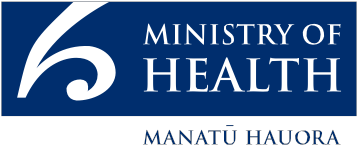  This work is licensed under the Creative Commons Attribution 4.0 International licence. In essence, you are free to: share ie, copy and redistribute the material in any medium or format; adapt ie, remix, transform and build upon the material. You must give appropriate credit, provide a link to the licence and indicate if changes were made.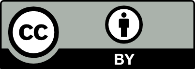 AuthorsThis report was written by Rebecca Le Lievre, and Edward Griffin both of the Policy Business Unit, Ministry of Health. The report was commissioned by a cross government team co-led by Helen Sears, Ministry of Business, Employment and Innovation.Input into the report was also provided by Hillary Sharp, Denise Hutana and Therese Egan, all from the Ministry of Health.ContentsAuthors	iiiKey findings	viIntroduction	1Background	2Crowding and health	3Overview of methods	4Glossary	5Results	8National crowding and occupancy rates	8Implications	20Conclusion	21References	22List of FiguresFigure 1:	Proportion of New Zealanders living in crowded conditions, 1991–2013	8Figure 2:	Population (number) living in crowded conditions, 1991–2013	9Figure 3:	Proportion of New Zealanders living in crowded conditions by age group – percent crowded	12List of TablesTable 1a:	Crowding in New Zealand, 1991–2013	8Table 1b:	Crowded households in New Zealand	9Table 1c:	Crowding in households with two or more children, where one of the children is aged between 5–14 years	9Table 1d:	Crowding by DHB	10Table 2a:	New Zealand occupancy rates	10Table 2b:	Occupancy rates by DHB region	11Table 3a:	Proportion of crowding by age group – percent crowded	11Table 3b:	Crowding by age group and district health board – percent crowded	12Table 4a:	Crowding by ethnicity	13Table 5a:	Crowding by Jensen Equivalised Annual Household income quintile	14Table 5b:	Crowding in low-income households, by ethnicity and DHB – percent crowded	14Table 6a:	Crowding by tenure of household in New Zealand	15Table 6b:	Crowding in low-income households, by household tenure and DHB – percent crowded	15Table 6c:	Crowding by sector of landlord for households in rented private dwellings	16Table 7a:	Crowded households by heating type used by residents in New Zealand	17Table 7b:	Crowding by heating type used by residents, by DHB region	17Table 8a:	Census night DHB region, American Crowding Index: all households	19Table 8b:	Census night DHB region, American Crowding Index: low-income households	19Key findingsData from the Census 2013 shows that:around 10 percent of New Zealanders live in crowded conditions (398,300 people in 74,124 households)the Counties Manukau DHB region has the greatest proportion of people living in crowded conditions (22%), followed by Auckland (16%) and then Tairawhiti (15%)children are over represented in crowded households. Over half of crowded households have two or more children (at least one child aged between 5 and 14 years) living in themtwo in five Pacific people (38%) and one in five Māori (20%) and Asian (18%) people live in crowded households. This compares to 1 in 25 Europeans (4%)there has been a 9 percent increase in people living in crowded conditions in the Counties Manukau DHB region (7755 more people) since 2006. This is likely to reflect a population increase in the regionfor the lowest household income quintile, 15 percent of households are crowded; for the highest household income quintile just 2 percent of households are crowdedof people living in crowded households nationally, 35,847 (9%) live in households that do not use any form of heating in their houses. The highest percentage (16%) is in the Counties Manukau DHB region, where 14,103 people living in crowded households use no heating.IntroductionThis report was commissioned by the Ministry of Health and the Ministry of Business, Employment and Innovation to inform cross-agency housing work in the context of crowding as a determinant of health. The report provides a description of household crowding in New Zealand using Census 2013 data. It updates previous work that looked at the distribution of household crowding in New Zealand based on 1995–2006 census data (Baker et al 2006). Finally it provides a platform for further analysis and policy development to reduce crowding, particularly in the context of its impact on rheumatic fever.The report provides statistical information over time where possible, with short commentary to explain the data. The information is presented nationally and also by district health board (DHB) about the following relationships:national crowding and occupancy ratescrowding and agecrowding and ethnicitycrowding and incomecrowding and housing tenurecrowding and sector of landlord (see glossary)crowding, fuel use and heatingthe effect that visitors have on household crowding.Results are presented to answer three questions for each topic:What is the current level in the population and for DHBs?How has it changed?Is it the same for everyone?BackgroundFreedom from crowding is one of the six dimensions of housing adequacy recognised by Statistics New Zealand. Crowding in a dwelling occurs where the number of people residing in a household exceeds the capacity of that household to provide adequate shelter and services to its members. Crowding may arise for a number of reasons, including socioeconomic status, cultural preference, social cohesion, limited availability of appropriate housing stock and accepting high occupant density as a means of containing cost.National and international research has shown that non-European populations, such as Māori and Pacific peoples in New Zealand, live in the most crowded housing (Baker et al 2013). However, this is not just a product of poverty; it is likely that a combination of factors contribute. These include larger household size (including a higher proportion of households involving multiple families or extended families), affordability issues (the household cannot afford a dwelling large enough to accommodate its members), living arrangements and lack of housing stock.Immigration into New Zealand is also a factor contributing to crowding for some ethnic groups. Factors such as limited large-sized housing stock, cultural living arrangements and low incomes all compound crowding in these groups.Crowding and healthBest available evidence indicates that housing that is an appropriate size for the householders and is affordable to heat is linked to improved health and may promote improved social relationships within and beyond the household (Thomson et al 2013).Exposure to household crowding has been found to be related to a number of poorer health outcomes. Crowding is an important risk factor for infectious diseases such as rheumatic fever (Jaine et al 2011), meningococcal disease, respiratory infections (Baker et al 2012) and skin infections (cellulitis) (Baker et al 2013), as well as pneumonia, elevated blood pressure and increased risk of childhood injuries. Furthermore, it has been suggested that adults and children living in crowded households are less likely to access health care services than are those in non-crowded households (Cutts et al 2011).Looking more broadly into the social sector, there is some suggestion that provision of adequate, affordable warmth may reduce absences from school or work (Thomson et al 2013).Overview of methodsThis study was based on crowding data derived from the 1991, 1996, 2001, 2006 and 2013 censuses. It was analysed at the unit record level by the Ministry of Health in collaboration with Statistics New Zealand.GlossaryAmerican Crowding IndexThis measure of crowding is used once in this report due to the statistical requirements of reporting on the final section ‘Visitors to households’. The American Crowding Index is an alternative measure of household crowding used by the United States Census Bureau. It is defined as the number of usual residents in a dwelling divided by the number of rooms in the dwelling. This measure of crowding is less detailed than the Canadian National Occupancy Standard as it does not take into account the types of rooms in the dwelling nor does it make adjustments for the age and sex of the usual residents.Canadian National Occupancy Standard (CNOS)The Canadian National Occupancy Standard (CNOS) is one of several indicators available that is used to evaluate the extent of crowding in New Zealand and was used in previous analyses of crowding using census data. It is the primary measure of crowding used in this report and is used in all sections except the ‘Visitors to households’ section, where statistical requirements meant the American Crowding Index had to be used (see above).CNOS has been developed by the Canada Mortgage and Housing Corporation to help determine the number of bedrooms a dwelling should have to provide freedom from crowding. The CNOS is based on the number, age, sex and interrelationships of household members.The CNOS states that:no more than two people shall share a bedroomparents or couples may share a bedroomchildren under 5 years of age of the same or opposite sex may share a bedroomchildren under 18 years of age of the same sex may share a bedrooma child from 5 to 17 years of age should not share a bedroom with a child under 5 years of age of the opposite sexsingle adults 18 years of age and over and any unpaired children require separate bedrooms.Census 2013Census New Zealand is the official count of household composition (number of people and their ages and interrelationship status) and the number of rooms in the house. It takes a snapshot of the people in New Zealand and the places where we live.Data is collected and reported by Area Units, which are aggregations of the meshblocks (the smallest geographic unit for which statistical data is collected by Statistics New Zealand). Area Units are non-administrative, geographic areas that are in between meshblocks and territorial authorities in size. Area units within urban areas normally contain a population of 3000–5000, though this can vary due to such things as industrial areas, port areas, and rural areas within the urban area boundaries.Confidence interval (CI)A confidence interval is a range around an estimate that tells us how precise that estimate is; the confidence interval indicates the level of uncertainty in a measurement that occurs due to taking a sample.The results presented in this report have 95 percent confidence intervals (95% CI). If many samples are selected, the 95% CI encloses the ‘true’ value for the population 95 percent of the time. The sample size of the group influences the size of the confidence interval. Where the sample size is small, the confidence interval is typically wider and the estimate is less precise.District health boards (DHBs)District health boards (DHBs) are organisations responsible for providing or purchasing health services in a particular district of New Zealand (although some health services are funded and purchased nationally by the Ministry of Health). There are 20 DHBs in New Zealand, with DHB populations ranging from 30,000 to over 1 million people.Where possible, census results for crowding data have been broken down by DHB to represent the geographic differences in crowding across New Zealand.EthnicityThis report uses total response ethnicity to define ethnic groups. Total response ethnicity includes a person in all the ethnic groups that they identify with. This means that people can appear in more than one ethnic group.Household crowdingCrowding is shown as a percent and is calculated using the CNOS (a measure of crowding, see above) divided by the total number of people who responded to the occupancy question in the census (as opposed to the total population). Crowding is defined when one or more bedrooms are required in a household.Jensen Equivalised Annual Household (JEAH) incomeIncome quintiles have been calculated using the JEAH scale, which compares household income across household types. The scale is constructed so that a two-adult household has a rating of 1; households with fewer members score less than 1 and those with more than two adults score more than 1. The scale also accounts for the fact that children are likely to require less income than adults to maintain a similar standard of living.JEAH income is calculated for individual households by dividing annual household income by a household’s rating.Low incomeLow income has been calculated using the lowest two quintiles of the Jensen Equivalised Annual Household income (see above); that is, those areas that are in the lowest and second lowest groups for household income.RoundingIn this report, percentages have been rounded to one decimal place, except for low percentages, which are rounded to two decimal places. Numbers are rounded to the nearest 100 people. Rounding and the exclusion of ‘not stated’ means that numbers and percentages across tables do not always add up to the same total and percentages do not always add up to 100 percent.Sector of landlordSector of landlord refers to the type of organisation or person from whom households rent or lease private occupied dwellings. It can be the private sector (private person, trust or business) or the state sector (Housing New Zealand Corporation, a local authority or city council, or another state-owned corporation or state-owned enterprise, government department or ministry).A rented private dwelling is a dwelling that is not owned by the usual resident(s) and for which the usual resident(s) make rent payments.Trends over timeWhere possible, trends are provided over time. Trends are provided back to the 1991 census for national crowding; for other indicators, a comparison is made where possible with 2006 census data.ResultsNational crowding and occupancy ratesCrowdingApproximately 10 percent of New Zealanders live in crowded conditions. Crowding as a proportion of total people decreased between 1991 and 2013 from 11.8 percent to 10.1 percent. In terms of numerical change, there has been an increase in the number of people living in crowded households. This can be broken into two periods as follows. Between 1991 and 2001, the number of people living in crowded conditions decreased by 31,540. Between 2001 and 2013, the number of people in New Zealand living in crowded conditions increased by 49,950 people.Table 1a: Crowding in New Zealand, 1991–2013**	Household crowding, for usual residents in households, in private dwellings.Crowding, calculated as a proportion of the population, has decreased significantly since 2006. Even though there is only a small decrease, the large survey sample of the census means that the change is significant (Figure 1).Figure 1: Proportion of New Zealanders living in crowded conditions, 1991–2013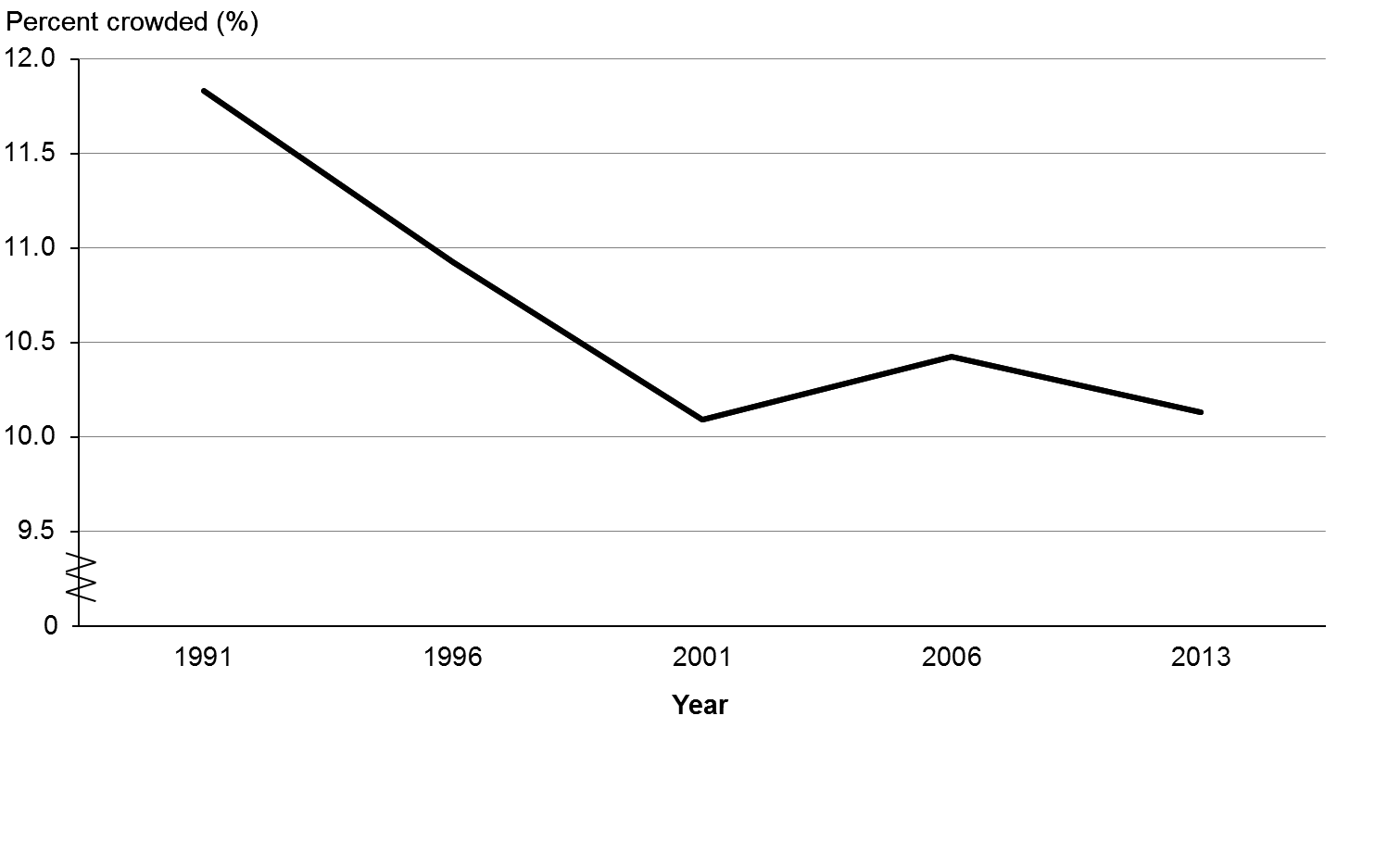 In terms of numerical change, there are 8910 (2.3%) more people living in crowded households in 2013 than there were in 2006 (Figure 2). In comparison, population growth in the same period was 5 percent; in essence, growth in household crowding is slower than overall population growth.Figure 2: Population (number) living in crowded conditions, 1991–2013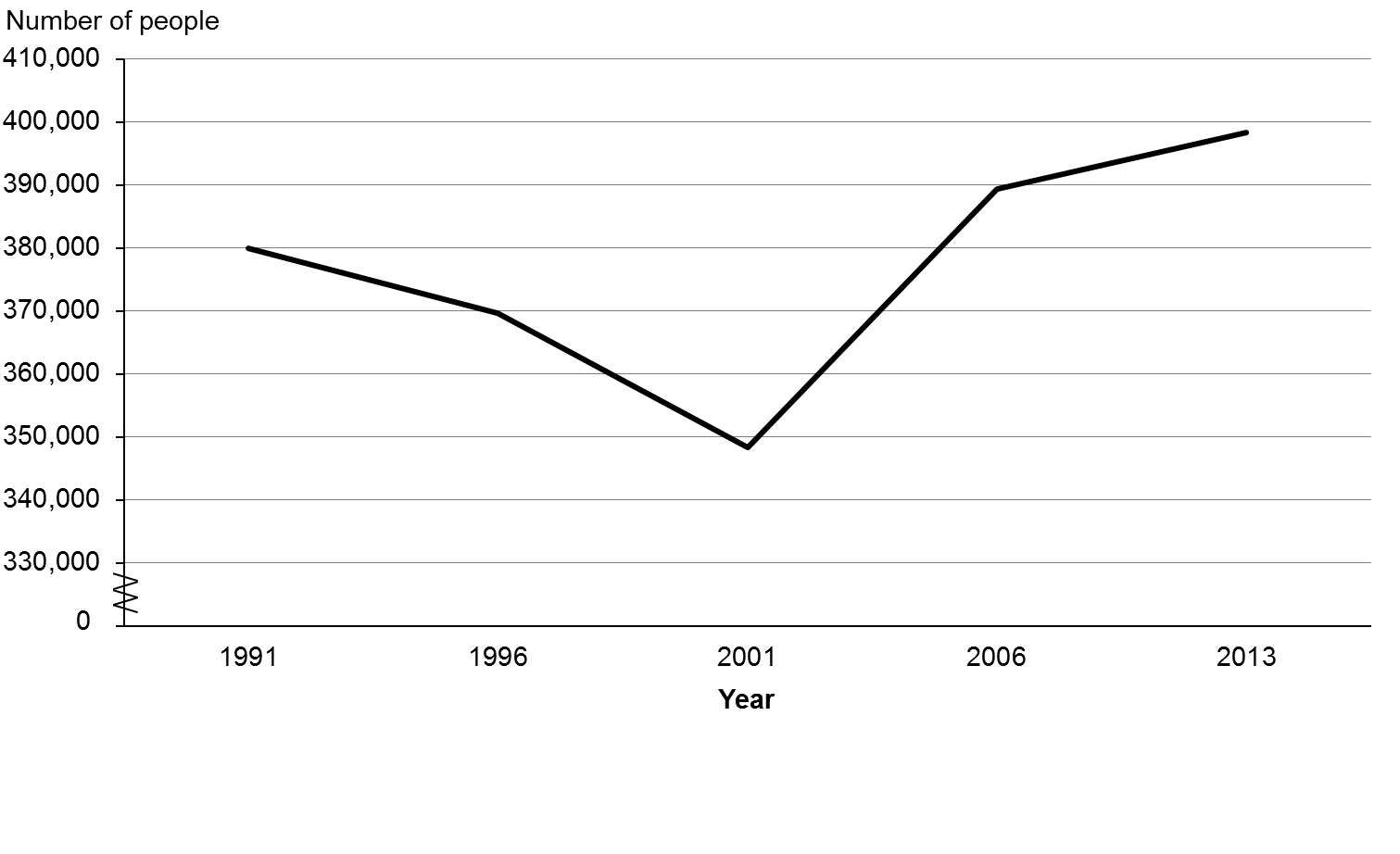 Across all housing stock, including rental and owner occupied, 5 percent of all stock is crowded. This is a small, but significant decrease from 2006 when 5.2 percent of housing stock was crowded (Table 1b).Table 1b: Crowded households in New ZealandJust over half (55%) of all crowded households has at least two or more children, with at least one child aged between 5 and 14 years (Table 1c). This information is important because children in households with at least two children in the household (with at least one child aged between 5 and 14 years) are at higher risk of developing health problems.Table 1c: Crowding in households with two or more children, where one of the children is aged between 5–14 years**	2013 census household crowding, with at least two or more children who usually reside at the household where one of the children is aged between 5 and 14 years for households in private dwellings.Crowding as a percentage of population has increased in three DHBs; Waitemata (9.4% to 9.6%), Canterbury (5.9% to 6.2%) and South Canterbury (2.9% to 3.4%) (Table 1d). All other DHBs have either decreased or stayed the same. However, the number of people living in crowded conditions increased in eight DHBs, with the largest increases in Counties Manukau (7755), Waitemata (4704), Canterbury (1698), Auckland (1089) and South Canterbury (315). The increases reflect population increases in each DHB, however, the increased crowding in Canterbury and South Canterbury is likely due to housing shortages as a result of the September 2010 and February 2011 Christchurch earthquakes.Table 1d: Crowding by DHB**	Household crowding (counting people) by DHB.OccupancyThe national occupancy rate for 2013 is 2.7 people per household (Table 2a). Census 2013 shows that occupancy rates have decreased (albeit only slightly) since 2006. That is to say, in 2013, there were on average fewer people per household than there were in 2006. There are a number of reasons why the occupancy rate has gone down, for example, single person households increased between 2006 and 2013 (a continuing trend over the last two decades). This drives down the national occupancy rate but does not necessarily discount the fact that some groups may now have higher occupancy rates than in 2006. Hence, the national occupancy rate is not a reliable indicator of crowding because it does not consider the distribution of crowded households: it would be better to use the median number of people in a household.Table 2a: New Zealand occupancy rates**	Household crowding for usual residents in households, in private dwellings.The Counties Manukau DHB region has the highest occupancy rate in New Zealand (3.31 people per household) followed by Waitemata (2.87 people per household), Auckland (2.76 people per household) and Tairawhiti (2.67 per household). Waitemata, Auckland, Counties Manukau, Capital & Coast and Canterbury have had small increases in occupancy rates since 2006. All other DHBs have had small decreases (Table 2b).Table 2b: Occupancy rates by DHB regionAgeCrowding levels above the national mean (10.1%) occurs in all age groups below 35–39. Age groups most likely to live in a crowded house are: 0–4 years and 20–24 years. This suggests that crowded households are likely to include a higher proportion of children 0–4 years and young adults 20–24 years. Relatively high levels of crowding probably occur in households with multiple children and/or with young adults (Table 3a and Figure 3).Table 3a: Proportion of crowding by age group – percent crowdedFigure 3: Proportion of New Zealanders living in crowded conditions by age group – percent crowded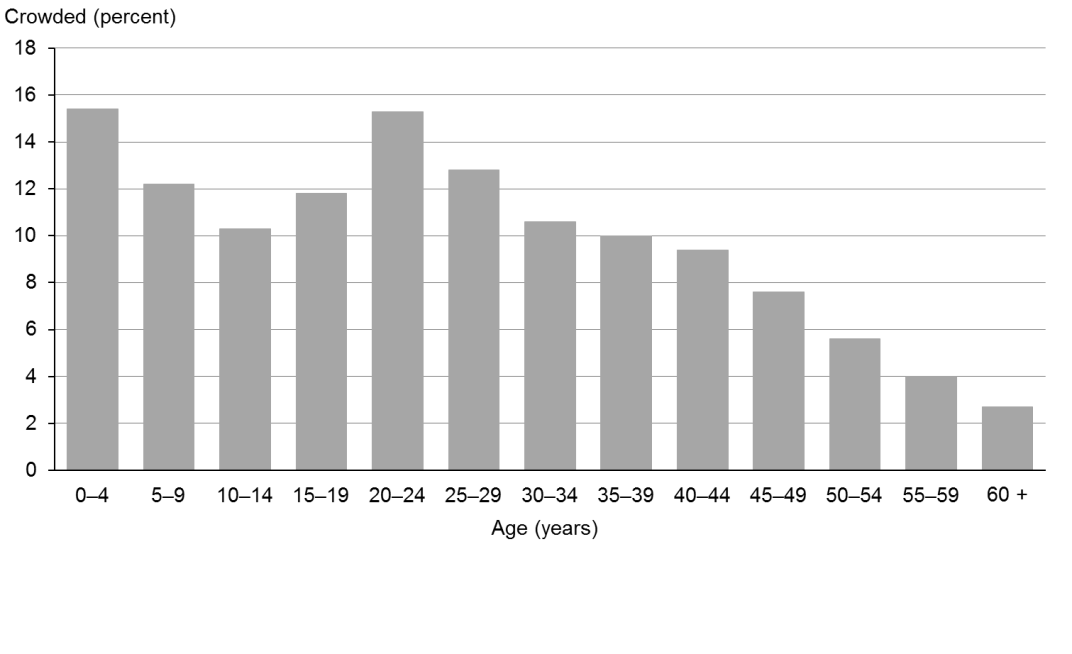 The Counties Manukau DHB region has the highest crowding levels across all age groups. For children aged 0–14, the highest crowding levels occurs in Counties Manukau, Tairawhiti, Auckland and Northland.In Counties Manukau DHB, 30 percent of children aged 0–4 years are living in crowded households. Tairawhiti DHB has 24 percent for the same age group; Auckland has 21 percent, Northland has 19 percent and Hawke’s Bay and Lakes both have 17 percent (Table 3b).Table 3b: Crowding by age group and district health board – percent crowdedEthnicityTable 4a shows that 40 percent of Pacific peoples of all ages are living in crowded households. For Māori, the figure is 20 percent; for Asians, it is 18 percent and for Europeans, it is 4 percent.For age groups 0–19, there is a slightly higher percentage of crowding across all ethnicities. The youngest age group (0–4 years) has the highest level of overcrowding for all three ethnicities of: Pacific peoples (45%), Māori (26%) and Asians (20%).Table 4a: Crowding by ethnicityHousehold crowding by total responses of usual resident for households in private dwellings.IncomeIn Table 5a below, incomes are shown by quintile, being five equal-sized groups into which the population is divided according to the distribution of income values. For example, quintile 5 is made up of the 20 percent of people in the population with the highest incomes.There is a roughly linear relationship between crowding and income. The proportion of crowded houses increases as household income decreases. For the lowest income quintile (1), 15 percent of houses are crowded; for the highest quintile (5), just 2 percent of houses are crowded (Table 5a).Table 5a: Crowding by Jensen Equivalised Annual Household income quintileHousehold crowding and JEAH income quintile for households in private dwellings.Table 5b: Crowding in low-income households, by ethnicity and DHB – percent crowdedThere are strong associations between urban DHB crowding and low income for Pacific and Māori families, but the same association is not as clear for European and Asian families.For low income households, crowding is most significant in Counties Manukau, where the highest levels of crowding nationally are seen for Pacific (48%), Māori (35%) and European (10%), and the second highest level of crowding for Asian ethnicities (22%).For Pacific peoples, crowding is highest in Counties Manukau (48%), Auckland (48%), Waitemata (38%), Hutt Valley (36%), Capital & Coast (34%) and Hawke’s Bay (32%)For Māori people, crowding is highest in Counties Manukau (35%), Auckland (27%), Tairawhiti (25%) and Hawke’s Bay (24%). The rate of crowding for Māori is almost 10 percent higher in Counties Manukau than in any other DHB (Table 5b).Housing tenure and sector of landlordRented properties have the highest levels of crowding (18.6%). Properties that are owned (whether mortgage payments are made or not made) have considerably less crowding. For example, dwellings held in a family trust or owned ‘mortgage free’ have the lowest levels of crowding (3.5%), followed by dwellings that are owned and making mortgage payments (5.7%) (Table 6a).Table 6a: Crowding by tenure of household in New ZealandHousehold crowding and tenure of household for usual residents in household, in private dwellings by DHB.In the two DHBs with the most crowded households, Counties Manukau and Auckland, the proportion of crowding is higher in all three household tenure categories than in all other DHBs. The proportion of crowding in rental accommodation in Counties Manukau (34%) and Auckland (30%) is significantly higher than the crowded rental accommodation of the next most crowded DHB region – Tairawhiti (23%) (Table 6b).Table 6b: Crowding in low-income households, by household tenure and DHB – percent crowded**	Household crowding and tenure of household by JEAH income quintile (1+2 combined) by DHB.Nationally, the most crowded quintile (5) of area units (with between 13.4 and 58.2% crowding), have a much higher proportion of Housing New Zealand managed homes (Table 6c).Table 6c: Crowding by sector of landlord for households in rented private dwellingsFuel use and heatingTable 7a shows the type of fuel used for heating by crowding status. Each column shows the total number of households using that fuel type and how many of those households are crowded.There is a range of fuel used for heating across both crowded and non-crowded households, with electricity being the most common type of heating used for both types of households. However, crowded households are more than three times more likely than non-crowded households to not have any type of heating for their home (9% compared with 3% respectively). Crowded households also use bottled gas more often than non-crowded households (19% compared with 16% respectively).Table 7a: Crowded households by heating type used by residents in New Zealand**	Household crowding and fuel type – total responses for usual residents in household, in private dwellings. Total New Zealand row includes responses where crowding information was not available. Therefore the total responses in the table will be more than the total number of crowded and not crowded.In the Auckland region (Auckland, Counties Manukau and Waitemata DHB regions), 27,330 people in crowded households use no heating in their household. This is 16 percent of people in crowded households in the Counties Manukau DHB region, 15 percent in Auckland and 10 percent of people in crowded households in the Waitemata DHB region.There is high variance in the level of bottled gas use in crowded households, with the highest level of use being outside the main centres in the Bay of Plenty, Hawke’s Bay, Northland and Tairawhiti DHB regions (Table 7b).Table 7b: Crowding by heating type used by residents, by DHB region*	Includes all people who stated using more than one fuel type for heating were counted in each stated category. Therefore the total responses in the table will be more than the total number of people in households for occupied private dwellings.Visitors to householdsNight crowding for all households increases for all New Zealanders and by Euorpean, Maori, Asians ethnicities. However the increase is not significant for Maori. For Pacific peoples night crowding actually decreases, but this is not statistically significant (Table 8a).Table 8a: Census night DHB region, American Crowding Index: all householdsCrowding increases for all ethnicities in low-income households when visitors to the household are included in the count but not significantly for Pacific People (Table 8b). For low-income European households, crowding was 0.2 percent higher when the count included visitors on census night; for Māori, it was 0.5 percent higher, for Pacific peoples, it was 0.7 percent higher and for the Asian ethnicity, it was 0.6 percent higher. Thus it can be seen that the increase is slightly more for Māori and Pacific peoples low-income families than for the other ethnicities.This result signals that, particularly for low-income families, visitors are a significant factor that has not been considered in previous census-based analysis of household crowding (Table 8b). Note: The American Crowding Index was used for measurement purposes for this table only because CNOS does not measure the impact of visitors.Table 8b: Census night DHB region, American Crowding Index: low-income householdsImplicationsThis report provides a picture of household crowding in New Zealand in 2013 in the context of age, ethnicity, income, housing tenure and landlord sector, fuel use for heating and visitors to the household.It is important that the characteristics and extent of household crowding in New Zealand are understood across the health and wider government sector because research has shown that crowding is linked to a number of poor health outcomes, including rheumatic fever (Baker et al 2013; Maani et al 2006).Although crowding analyses have been conducted previously, this report highlights what policy makers may see as key associations between crowding and the other factors assessed. This evidence reminds policy makers and health and social sector providers that communities experiencing high levels of crowding face a complex mix of challenges. Interventions are more likely to be successful in reducing crowding if such interventions take into account the varied and often complex circumstances of crowded households.Crowding is strongly associated with Māori, Pacific and, to a lesser extent, Asian ethnicities in New Zealand. However, Māori and Pacific peoples, and in particular Māori and Pacific children, are most likely to experience crowding along with poverty while also presenting for housing related illness and experiencing poorer health outcomes overall.The most prevalent levels of poverty and crowding are seen in the wider Auckland metropolitan area. Focusing on these areas within Auckland will enable service providers to reach communities where upwards of 40 percent of that community may be experiencing crowding. Interventions are likely to be more effective if agencies and providers enable communities to have meaningful input into service design and delivery of interventions to reduce crowding relevant to their community.Finally, crowding is related to a range of factors. While poverty is an important factor, this report shows that there are factors beyond socioeconomic deprivation that lead to crowding at all income levels. Future work could investigate the reasons for crowding and seek to answer the question, ‘Is crowding is associated with poorer outcomes over all income levels, or is it associated most closely with poorer outcomes for low-socioeconomic status households?’ConclusionThis report highlights that, in New Zealand in 2013, there are still a significant number of New Zealanders living in crowded households. Further, there are inequities by age, ethnicity, income and spatial distribution (geographical area).Household crowding is relatively uncommon for most populations in New Zealand, with the exception of some sociodemographic groups, particularly Māori, Pacific peoples and children. These findings align with the suggestion that household crowding is making a considerable contribution to infectious disease burden in New Zealand, including rheumatic fever.Findings from this report support the continued need for interventions that are aimed at reducing household crowding for Pacific and Māori households in New Zealand, particularly those with children.Important limitations to consider include the lack of an internationally standardised method for measuring household crowding, as reflected in the range of definitions in use in this report. Similarly, there is no internationally agreed threshold for defining household crowding. This report excludes people living in non-private dwellings, such as boarding houses and night shelters because household and room data has not been collected for these dwellings.The census can only record some dimensions of household crowding, so it is important not to lose sight of the fact that there is potential for ‘functional crowding’ to be even greater than that estimated here (for example, in situations where families may sleep in a single room to keep warm over winter).This report can be used as evidence in the development of policy around household crowding. In addition, it sets a foundation for a range of possible further analysis or research. Some areas for further investigation include: children and household crowding, ethnic differences in household crowding based on income, and local-level detailed crowding analysis.ReferencesBaker M, Barnard GLT, Kvalsvig A, et al. 2012. Increasing incidence of serious infectious diseases and inequalities in New Zealand: a national epidemiological study. The Lancet 379(9821): 1112–19.Baker M, Goodyear R, Telfar Barnard L, et al. 2006. The Distribution of Household Crowding in New Zealand: An analysis based on 1991 to 2006 Census data. Wellington: He Kainga Oranga/ Housing and Health Research.Baker M, McDonald A, Zhang J, et al. 2013. Infectious Diseases Attributable to Household Crowding in New Zealand: A systematic review and burden of disease estimate. Wellington: He Kainga Oranga/Housing and Health Research.Cutts DB, Meyers AF, Black MM, et al. 2011. US housing insecurity and the health of very young children. American Journal of Public Health 101(8).Jaine R, Baker M, Venugopal K. 2011. Acute rheumatic fever associated with household crowding in a developed country. The Pediatric Infectious Disease Journal 30(4): 315–19.Maani SA, Vaithianathan R, Wolfe BL, et al. 2006. Inequality and Health: Is housing crowding the link? Wellington: Motu Economic and Public Policy Research.Thomson H, Thomas S, Sellstrom E, et al. 2013. Housing improvements for health and associated socio-economic outcomes. Cochrane Database Syst Rev 2.Census yearPeoplePeoplePercent crowded (95% CIs)Change (1991–2013)Change (1991–2013)Census yearTotal crowdedTotal peoplePercent crowded (95% CIs)NumberPercent1991379,8903,210,32011.8 (11.8–11.9)1996369,6603,383,52010.9 (10.9–11.0)2001348,3503,451,38010.1 (10.0–10.1)2006389,3903,735,03010.4 (10.4–10.5)2013398,3003,931,04110.1 (10.1–10.2)18,4104.8YearCrowded householdsTotal householdsPercent (95% CIs)200671,8701,390,6405.2 (5.1–5.2)201374,1241,471,7795.0 (5.0–5.1)Crowded households with two or more children (one child aged 5–14 years)Total crowded householdsPercent of total crowded households that had two or more children (one aged 5–14 years)41,24474,12455.6DHBNumbers crowdedNumbers crowdedNumbers crowdedPercent crowdedPercent crowdedPercent crowdedDHB20062013Change20062013% changeNorthland15,66313,956-1,70711.910.2-14.3Waitemata42,74447,4484,7049.49.62.1Auckland61,04762,1361,08916.515.5-6.1Counties Manukau87,52295,2777,75521.921.8-0.5Waikato30,48629,562-9249.78.9-8.2Bay of Plenty17,21716,905-3129.68.8-8.3Lakes10,4019,153-1,24811.610.3-11.2Tairawhiti6,1025,919-18315.214.8-2.6Taranaki5,8805,499-3816.15.4-11.5Whanganui4,4314,077-3547.87.4-5.1Hawke’s Bay14,34913,521-82810.59.7-7.6MidCentral9,6879,741546.66.5-1.5Hutt Valley13,63812,696-94210.69.8-7.5Capital & Coast22,33522,6232889.08.6-4.4Wairarapa1,9141,881-335.34.9-7.5Nelson Marlborough6,1625,985-1775.14.7-7.8West Coast1,1431,017-1264.13.6-12.2Canterbury25,93827,6361,6985.96.25.1South Canterbury1,4701,7853152.93.417.2Southern11,25611,283274.34.1-4.7New Zealand389,385398,1008,71510.410.1-2.9Census yearTotal peopleHouseholdsOccupancy rate19963,499,9001,268,0002.7620013,589,2001,344,3002.6720063,897,2001,454,2002.6820134,127,5001,549,9002.66DHB20062013ChangeNorthland2.622.50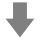 Waitemata2.832.87Auckland2.732.76Counties Manukau3.293.31Waikato2.672.62Bay of Plenty2.592.54Lakes2.682.58Tairawhiti2.762.67Taranaki2.502.46Whanganui2.472.37Hawke’s Bay2.602.54MidCentral2.542.48Hutt Valley2.672.64Wairarapa2.432.37Capital & Coast2.612.62Nelson Marlborough2.482.42West Coast2.342.29Canterbury2.552.56South Canterbury2.372.32Southern2.472.43New Zealand2.682.66New ZealandAge in yearsAge in yearsAge in yearsAge in yearsAge in yearsAge in yearsAge in yearsAge in yearsAge in yearsAge in yearsAge in yearsAge in yearsAge in yearsAge in yearsNew Zealand0–45–910–1415–1920–2425–2930–3435–3940–4445–4950–5455–5960+TotalCrowded15.412.210.311.815.312.810.610.09.47.65.64.02.710.1Not crowded84.687.889.788.284.787.289.490.090.692.494.496.097.389.9DHBAge in yearsAge in yearsAge in yearsAge in yearsAge in yearsAge in yearsAge in yearsAge in yearsAge in yearsAge in yearsAge in yearsAge in yearsAge in yearsTotalDHB0–45–910–1415–1920–2425–2930–3435–3940–4445–4950–5455–5960+TotalNorthland19.214.011.312.814.812.913.610.510.07.45.22.61.710.2Waitemata13.110.99.810.613.711.09.39.69.18.06.54.73.69.6Auckland21.318.016.318.221.316.411.812.112.111.511.17.96.615.5Counties Manukau30.124.420.322.427.324.322.623.122.318.214.911.89.021.8Waikato13.811.19.211.213.111.810.38.87.76.94.02.71.68.9Bay of Plenty14.711.78.811.215.613.19.810.29.67.44.12.81.68.8Lakes16.713.99.811.816.714.913.49.49.25.65.23.11.710.3Tairawhiti23.917.315.118.621.316.316.615.015.77.97.54.93.414.8Taranaki8.66.75.97.99.06.16.35.75.83.82.01.70.95.4Whanganui14.79.48.49.510.69.19.78.16.04.13.21.61.07.4Hawke’s Bay16.712.610.311.215.414.113.39.69.57.34.73.01.49.7MidCentral11.68.47.08.09.18.17.06.16.74.62.42.01.36.5Hutt Valley14.511.911.011.313.411.19.08.78.08.35.74.93.19.9Wairarapa8.96.86.37.78.04.56.77.14.52.51.90.90.74.9Capital & Coast11.99.78.410.213.510.57.36.96.16.95.13.72.78.6Nelson Marlborough8.26.34.56.410.27.96.85.94.72.52.41.50.74.7West Coast8.65.24.34.45.64.84.03.61.31.20.51.00.13.7Canterbury9.57.06.17.410.68.36.96.66.24.53.42.11.26.2South Canterbury6.54.84.23.87.74.35.63.43.63.41.70.70.33.5Southern6.45.14.45.68.16.55.44.43.32.01.51.10.64.2Ethnicity for all age groupsEuropeanMāoriPacificAsianCrowded (number)119,430110,940108,66082,143Percent crowded4.320.039.818.4Not crowded2,675,790444,831164,523365,361Percent not crowded95.780.060.281.6Total people stated2,795,220555,771273,183447,504Ethnicity by selected age groupAged 0–4Aged 5–9Aged 10–14Aged 14–19Total aged 0–19MāoriCrowded (number)32,70015,84610,68310,60569,834Percent crowded25.921.919.222.323.1Not crowded93,72956,42145,04836,963232,161Percent not crowded74.178.180.877.776.9Total people stated126,42972,26755,73147,568301,995PacificCrowded (number)30,81014,82010,64110,32666,597Percent crowded44.540.438.643.042.3Not crowded38,39121,88816,92613,69590,900Percent not crowded55.559.661.457.057.7Total people stated69,20136,70827,56724,021157,497AsianCrowded (number)13,1017,2366,1447,61134,092Percent crowded20.318.517.520.119.3Not crowded51,30031,78528,89930,237142,221Percent not crowded79.781.582.579.980.7Total people stated64,40139,02135,04337,848176,313Income quintileQuintile 1Quintile 2Quintile 3Quintile 4Quintile 5IncomelowesthighestCrowded91,99564,51247,88038,20812,330Percent14.710.16.95.31.8Not crowded531,756575,262648,528680,442668,190Percent85.389.993.194.798.2Total New Zealand623,751639,774696,408718,650680,520Ethnic group – Total responses of usual residentEthnic group – Total responses of usual residentEthnic group – Total responses of usual residentEthnic group – Total responses of usual residentEuropeanMāoriPacific peoplesAsianNorthland6.122.428.716.2Waitemata6.222.438.316.3Auckland9.326.547.625.5Counties Manukau10.135.048.321.9Waikato6.022.127.517.9Bay of Plenty4.922.626.221.1Lakes6.522.925.120.5Tairawhiti9.125.428.916.0Taranaki4.816.722.316.2Whanganui5.215.520.413.3Hawke’s Bay5.823.732.421.1MidCentral5.116.225.117.2Hutt Valley7.522.936.219.9Wairarapa4.313.623.77.3Capital & Coast6.821.134.019.9Nelson Marlborough3.912.429.219.8West Coast4.110.623.416.1Canterbury5.315.331.316.5South Canterbury3.310.811.814.2Southern3.910.320.213.6Total New Zealand5.921.940.120.2CNOSDwelling not owned and not held in family trust; rent payments made
(rented)Dwelling held in family trust or owned with mortgage payments made
(owned)Dwelling held in family trust or owned with mortgage payments not made
(owned, no mortgage payments)Crowded262,302104,18422,479(Percent)18.75.73.5Not crowded1,142,6131,725,828617,997(Percent)81.394.396.5Total stated1,404,9151,830,012640,476DHBDwelling not owned and not held in family trust; rent payments made
(Rented)Dwelling held in family trust or owned with mortgage payments made
(Owned)Dwelling held in family trust or owned with mortgage payments not made
(Owned ‘mortgage free’)Northland17.17.14.8Waitemata19.18.73.5Auckland29.913.67.8Counties Manukau34.417.37.0Waikato15.96.83.0Bay of Plenty14.97.23.7Lakes18.38.14.6Tairawhiti22.512.27.8Taranaki11.34.51.7Whanganui10.17.23.2Hawke’s Bay17.86.82.5MidCentral12.25.32.4Hutt Valley20.89.22.9Wairarapa9.54.11.2Capital & Coast18.38.82.9Nelson Marlborough10.23.31.2West Coast7.63.72.2Canterbury12.85.22.2South Canterbury7.72.90.6Southern7.83.61.9New Zealand18.97.93.4Percent crowdedQuintilePrivate person, trust or businessHousing New Zealand Corporation< 3.2%190.42.13.2–4.9%286.64.25.0–7.5%384.56.27.6–13.4%479.510.0> 13.4% (upper limit 58.2%)566.122.8ElectricityWoodBottled gasMains gasOther fuelsNo fuelsCrowded283,93230,76871,760107,83227,49535,847(Percent)(73.5)(27.9)(18.6)(8.0)(7.1)(9.3)Not crowded2,792,613466,965550,7371,401,138264,67888,713(79.7)(40.0)(15.7)(13.3)(7.6)(2.5)Total New Zealand3,086,5051,512,978624,630499,131293,550125,334(79.0)(38.7)(16.0)(12.8)(7.5)(3.2)ElectricityWoodBottled gasMains gasOther fuelsNo fuelsTotal people who stated fuelsNorthland number8,3075,4633,5911868461,37713,635(percent)(60.9)(40.1)(26.3)(1.4)(6.2)(10.1)Waitemata35,8479,9699,6062,5802,4994,45546,206(77.6)(21.6)(20.8)(5.6)(5.4)(9.6)Auckland45,4988,2988,8594,4073,2828,77259,841(76.0)(13.9)(14.8)(7.4)(5.5)(14.7)Counties Manukau64,39514,63118,4056,0786,29714,10390,612(71.1)(16.1)(20.3)(6.7)(6.9)(15.6)Waikato20,9319,6875,3794,2542,6641,55728,887(72.5)(33.5)(18.6)(14.7)(9.2)(5.4)Bay of Plenty10,5486,9574,5756481,1041,16716,572(63.6)(42.0)(27.6)(3.9)(6.7)(7.0)Lakes5,7515,3851,8003907502679,051(63.5)(59.5)(19.9)(4.3)(8.3)(2.9)Tairawhiti3,5403,4081,5277084111355,787(61.2)(58.9)(26.4)(12.2)(7.1)(2.3)Taranaki3,2642,2988071,3083182285,400(60.4)(42.6)(14.9)(24.2)(5.9)(4.2)Whanganui2,5021,9869188762221053,945(63.4)(50.3)(23.3)(22.2)(5.6)(2.7)Hawke’s Bay8,5147,3503,59152885853713,134(64.8)(56)(27.3)(4.0)(6.5)(4.1)Midcentral6,1474,0201,6592,2804323309,504(64.7)(42.3)(17.5)(24.0)(4.5)(3.5)Hutt10,2782,9281,7492,50285548312,471(82.4)(23.5)(14.0)(20.1)(6.9)(3.9)Wairarapa1,1131,47639018177361,872(59.5)(78.8)(20.8)(1.0)(9.5)(1.9)Capital and Coast18,5673,9812,5143,3511,1671,40722,197(83.6)(17.9)(11.3)(15.1)(5.3)(6.3)Nelson Marlborough4,3143,126963754501565,925(72.8)(52.8)(16.3)(1.3)(7.6)(2.6)West Coast585804132–705121,044(56.0)(77.0)(12.6)(0.0)(67.5)(1.1)Canterbury23,4518,6853,6573361,25453427,210(86.2)(31.9)(13.4)(1.2)(4.6)(2.0)South Canterbury1,4101,191204–14491,782(79.1)(66.8)(11.4)(0.0)(8.1)(0.5)Southern8,9616,1891,4372373,07218011,232(79.8)(55.1)(12.8)(2.1)(27.4)(1.6)Percent crowded (95% CIs)Percent crowded (95% CIs)Usual residentsCensus night populationEuropean1.5 (1.5–1.5)1.7 (1.7–1.7)Māori9.5 (9.4–9.6)9.6 (9.4–9.7)Pacific peoples24.7 (24.4–24.9)24.4 (24.1–24.6)Asian9.2 (9.0–9.3)9.5 (9.3–9.6)Total persons4.7 (4.7–4.7)4.8 (4.8–4.8)Percent crowded (95% CIs)Percent crowded (95% CIs)Usual residentsCensus night populationEuropean2.3 (2.3–2.4)2.5 (2.5–2.6)Māori10.6 (10.4–10.8)11.1 (11.0–11.3)Pacific peoples26.4 (26.0–26.8)27.1 (26.7–27.6)Asian10.3 (10.1–10.5)11.0 (10.8–11.2)Total persons6.3 (6.2–6.3)6.6 (6.5–6.7)